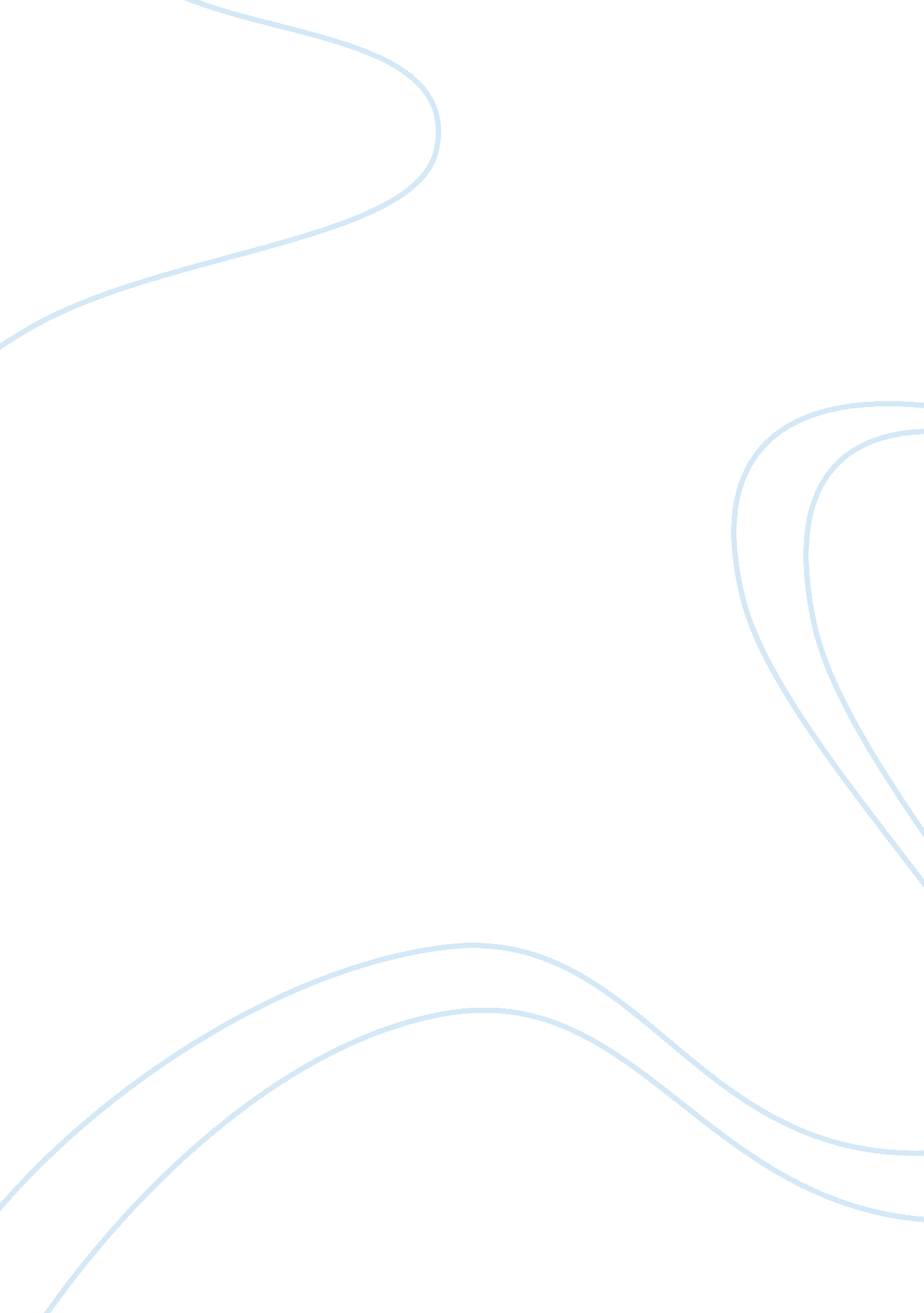 The league of nations, the french revolution, the vietnam warWar, Revolutionary War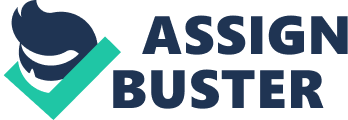 The main objective of the League of Nations establishment was to stop the First World War. The league provides a forum to solve international disputes could in a peaceful manner, through the league’s Assembly. The French revolution was between the year 1789 and 1799. The ascent of Napoleon Bonaparte concluded the revolution. The French citizens redesigned the political landscape of their country in a bid to outdo obsolete institutions set up during the feudal and absolute monarchy system. Enlightenment ideas influenced the revolution. The French craved for the adoption of concepts of popular sovereignty and rights that were inalienable in the country. Reforms created a constitutional monarchy. Feudal codes and old regime taxes ended. The revolution shaped modern nations by depicting to the world the immense power in people’s wills. 